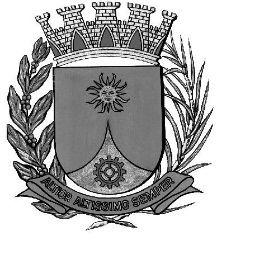 CÂMARA MUNICIPAL DE ARARAQUARAAUTÓGRAFO NÚMERO 200/17PROJETO DE LEI NÚMERO 224/17INICIATIVA: VEREADOR ELIAS CHEDIEKInstitui e inclui no Calendário Oficial de Eventos do Município de Araraquara a Campanha de Conscientização aos Direitos das Pessoas Surdas - Setembro Azul, a ser realizada anualmente no mês referido e dá outras providências.Art. 1º Fica instituído e incluído no Calendário Oficial de Eventos do Município a Campanha de Conscientização aos Direitos das Pessoas Surdas - Setembro Azul, a ser realizada anualmente no mês referido, abrangendo o Dia Mundial das Línguas de Sinais, em 10 de Setembro, o Dia Nacional da Pessoa Surda, em 26 de Setembro e o Dia Internacional da Pessoa Surda, em 30 de Setembro.Parágrafo único. A campanha de conscientização Setembro Azul, de caráter inclusivo, tem como objetivo principal conscientizar a sociedade sobre os Direitos das Pessoas Surdas e acontecerá com mais intensidade no mês de setembro, adotando como símbolo o laço azul.Art. 2º A Campanha a que se refere o artigo anterior poderá ser promovida anualmente com reuniões, palestras, seminários, apresentações teatrais, passeatas, audiências públicas, exposições, festas ou outros eventos, incentivando-se sejam iluminadas na cor azul as Sedes dos Poderes Executivo e Legislativo, Órgãos Públicos, Entidades e Instituições, Setores do Poder Judiciário destinados à Proteção das Pessoas com Deficiência que tenham Sedes no Município de Araraquara.Art. 3º Os recursos necessários para atender as despesas com a execução desta lei serão obtidos mediante parceria com empresas de iniciativa privada ou governamental, sem acarretar ônus para o Município.Art. 4º Esta lei entra em vigor na data de sua publicação.CÂMARA MUNICIPAL DE ARARAQUARA, aos 30 (trinta) dias do mês de agosto do ano de 2017 (dois mil e dezessete).JÉFERSON YASHUDA FARMACÊUTICOPresidente